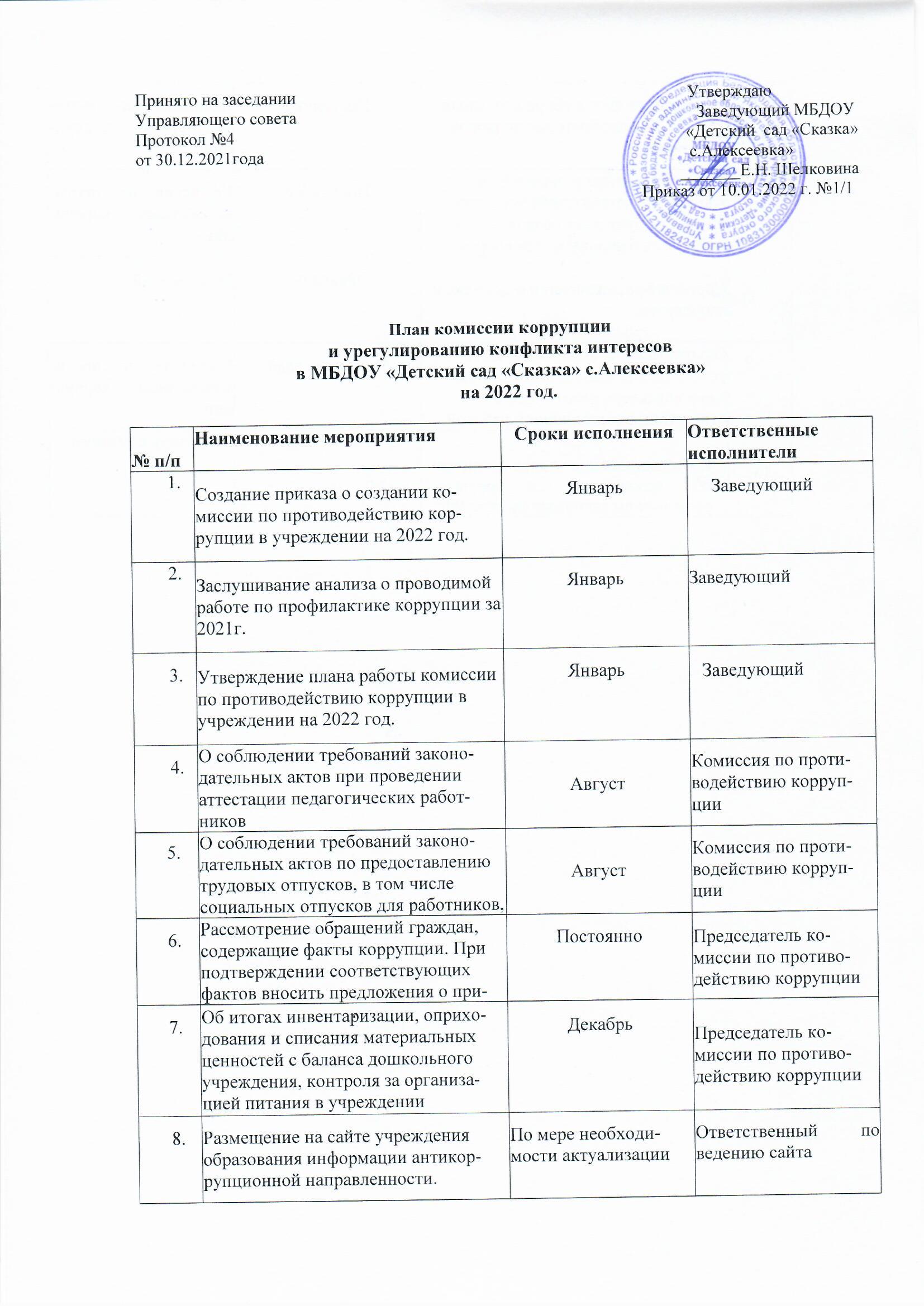 9.Исключение факта сбора денежных средств на приобретение подарков работникам.ПостоянноКомиссия по противодействию коррупции10.Информирование родителей (законных представителей) воспитанников на групповых родительских собраниях о недопущении сборов денежных средств на улучшение материально-технической базы дошкольного учреждения вне поля деятельности Управляющегосовета.ПостоянноКомиссия по противодействию коррупции11.Составление декларации о доходах и имуществе.ФевральЗаведующий12.Осуществление контроля в части установления выплат стимулирующего характера работникам в соответствии с выполненной работой.В течение годаКомиссия по противодействию коррупции13.Информирование членов комиссии об	изменениях	в	антикоррупционном законодательстве РФВ течение годаСекретарь комиссии